 Год учебный завершен –
Самый первый школьный год. 
Он окончен. 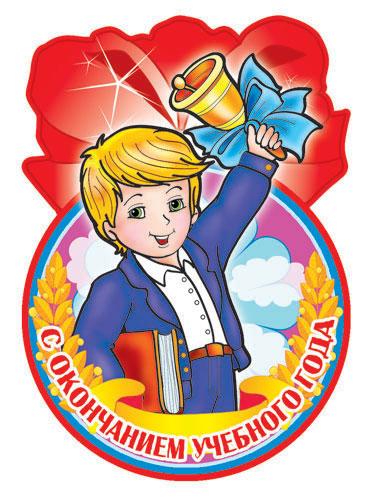 Хорошо! Лето в гости к нам идет!Ура! Ура! Ура!!!     Первый класс позади!.. Учебники сданы, дипломы получены, впереди три месяца  отдыха! Сегодня в 1 классе прошло праздничное мероприятие «До свиданья, 1 класс! Здравствуй, лето!»  Первоклассники нарядные, гордые встречали гостей. Все  немного волнуются. Сегодня необычный день - день прощания с первым классом. Кажется, совсем недавно  ребята пришли в нашу школу, держась за руки мам. Но вот пролетел год. Они многому научились за это время, прочитали немало книг, провели много интересных дел, крепко подружились. Трудным был первый класс - первая ступенька на лесенке знаний. Трудным  он был как для ребят,  так и для родителей. Но все  достойно справились с поставленной задачей.Этот год останется в памяти каждого, как самый волнующий, трудный, но самый радостный и интересный год.  А ещё он запомнится потому, что первый. На празднике ребята вместе с родителями  совершили небольшое путешествие в  недалекое прошлое и вспомнили, как все начиналось. Просмотрели  клип и все вспомнили 1 сентября. Пролетело время, и мы уже прощаемся с первым классом!В ходе праздника ребята разгадывали загадки, рассказывали стихотворения, играли в игры, решали математические задачки. Впереди ТРИ месяца отдыха и детям предстоит хорошо отдохнуть, набраться сил, подготовиться к новому учебному году. Будем надеяться, что за лето они не забудут школьные правила и на будущий год, будут уже называться второклассниками. Друг другу мы стали большими друзьями,                   Как будто одна мы большая семья,Наступит сентябрь, и мы все соберемся.Всем счастья и радости! До сентября!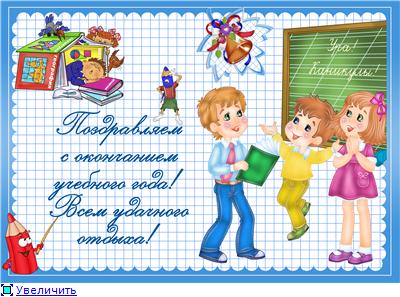 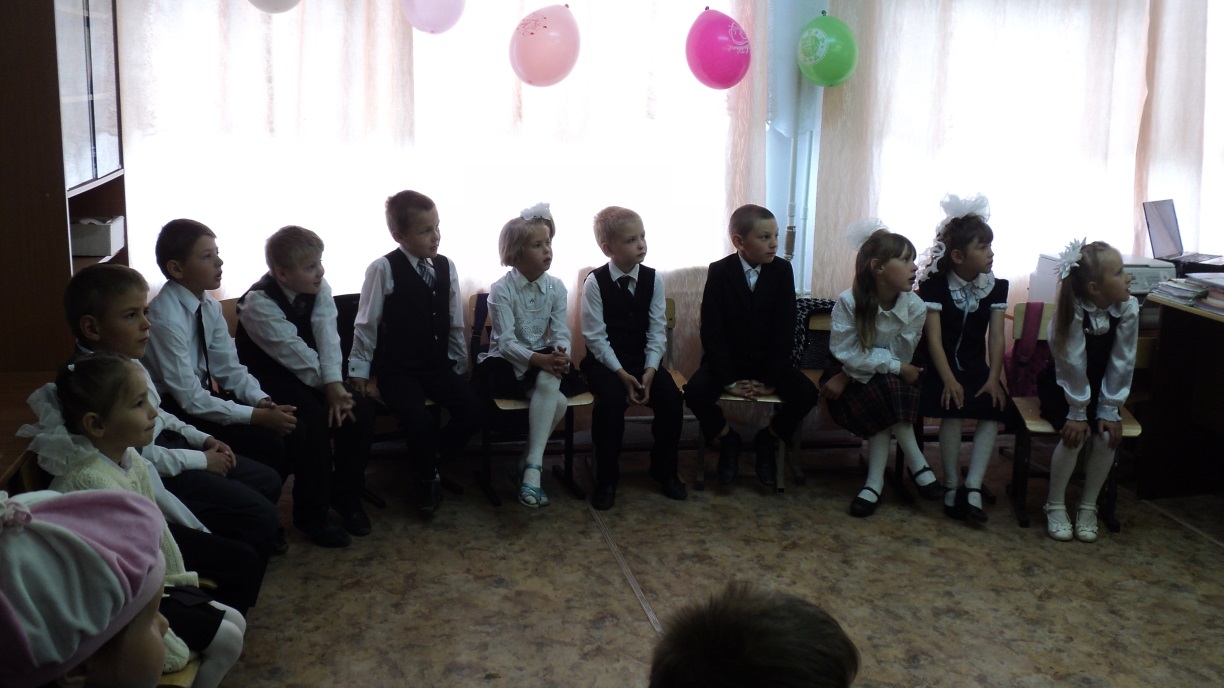 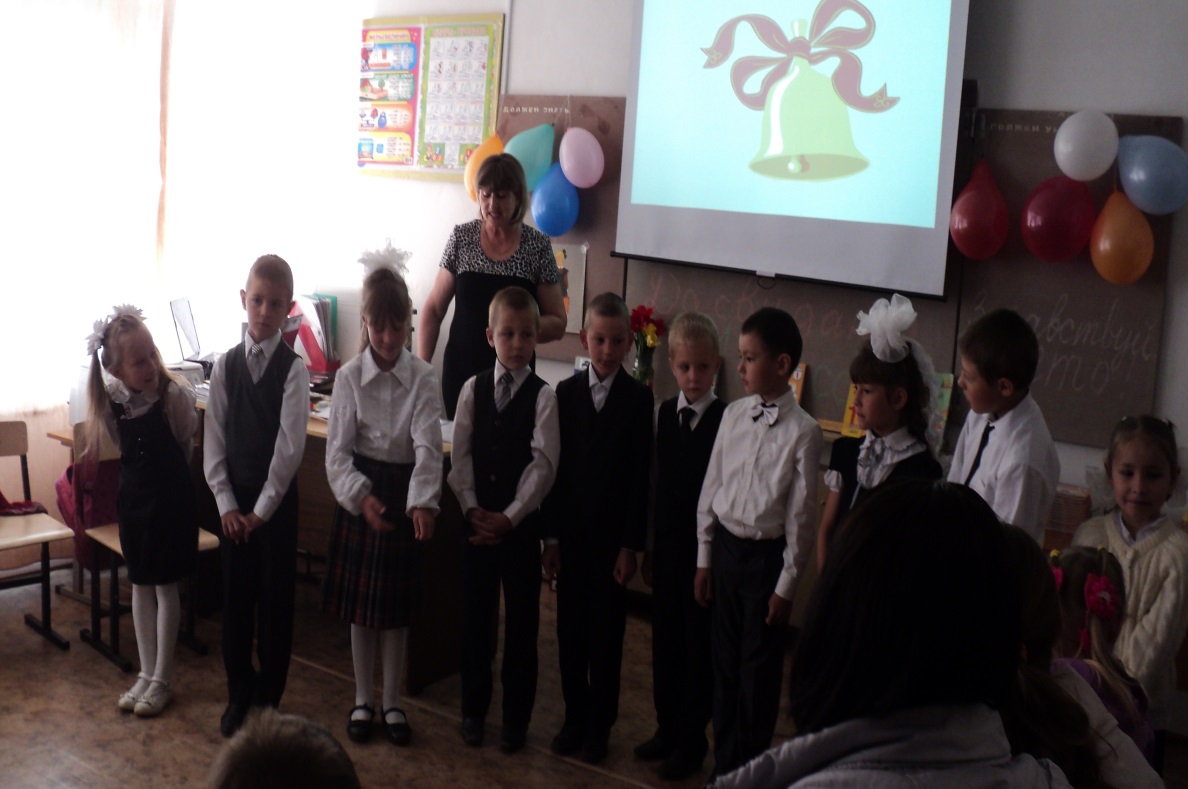 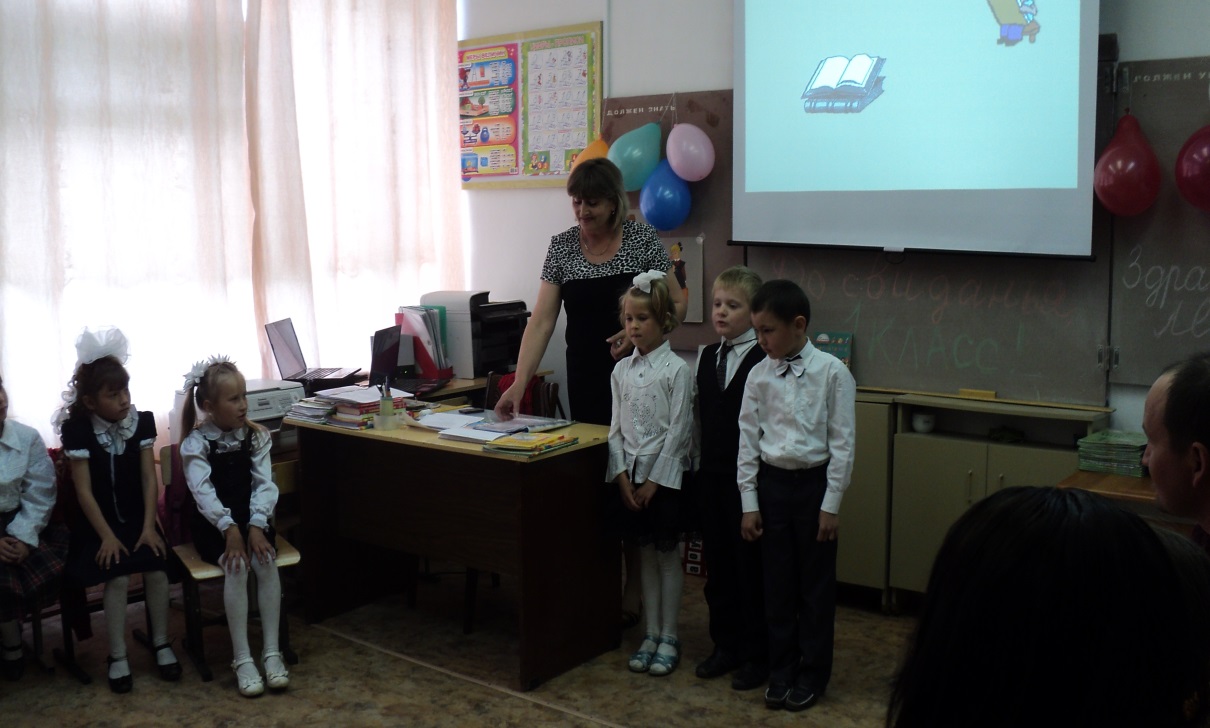 